В МБОУ «Судинская СОШ» структурное подразделение Детский сад «Семицветик» 26 ноября 2021 года прошел Всероссийский урок «Эколята- молодые защитники природы» на тему «Живая и неживая природа»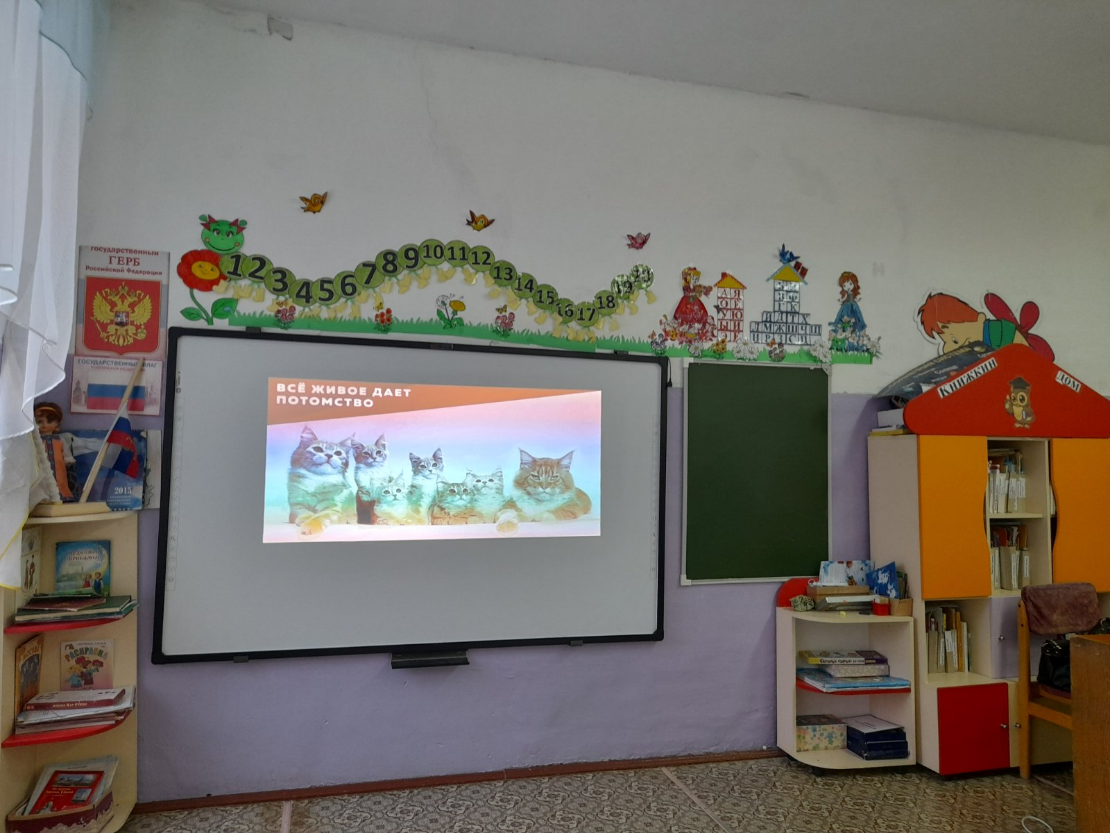 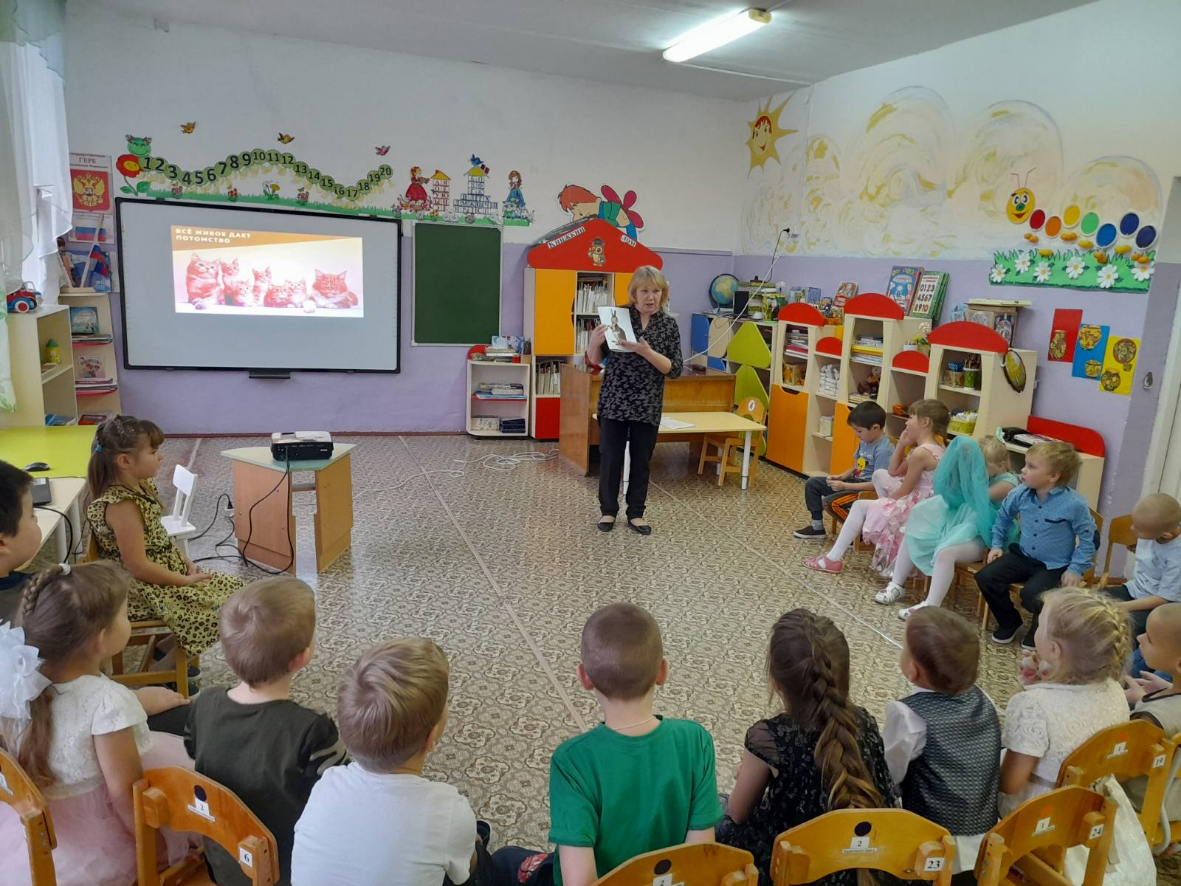 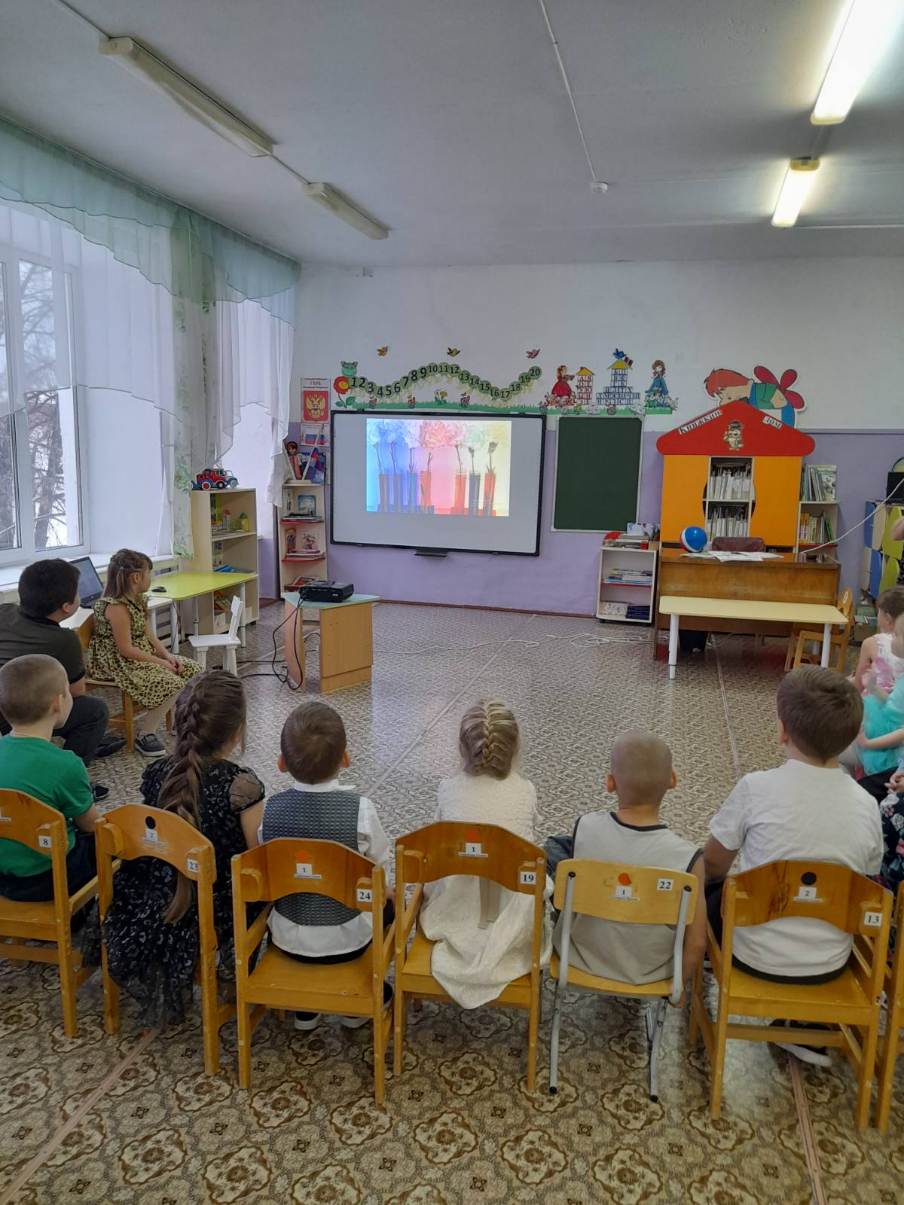 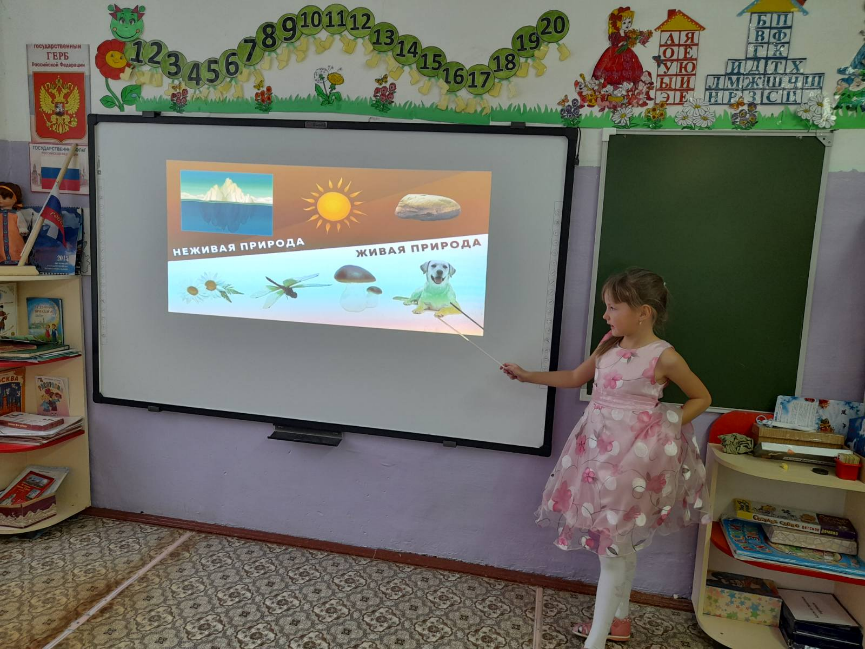 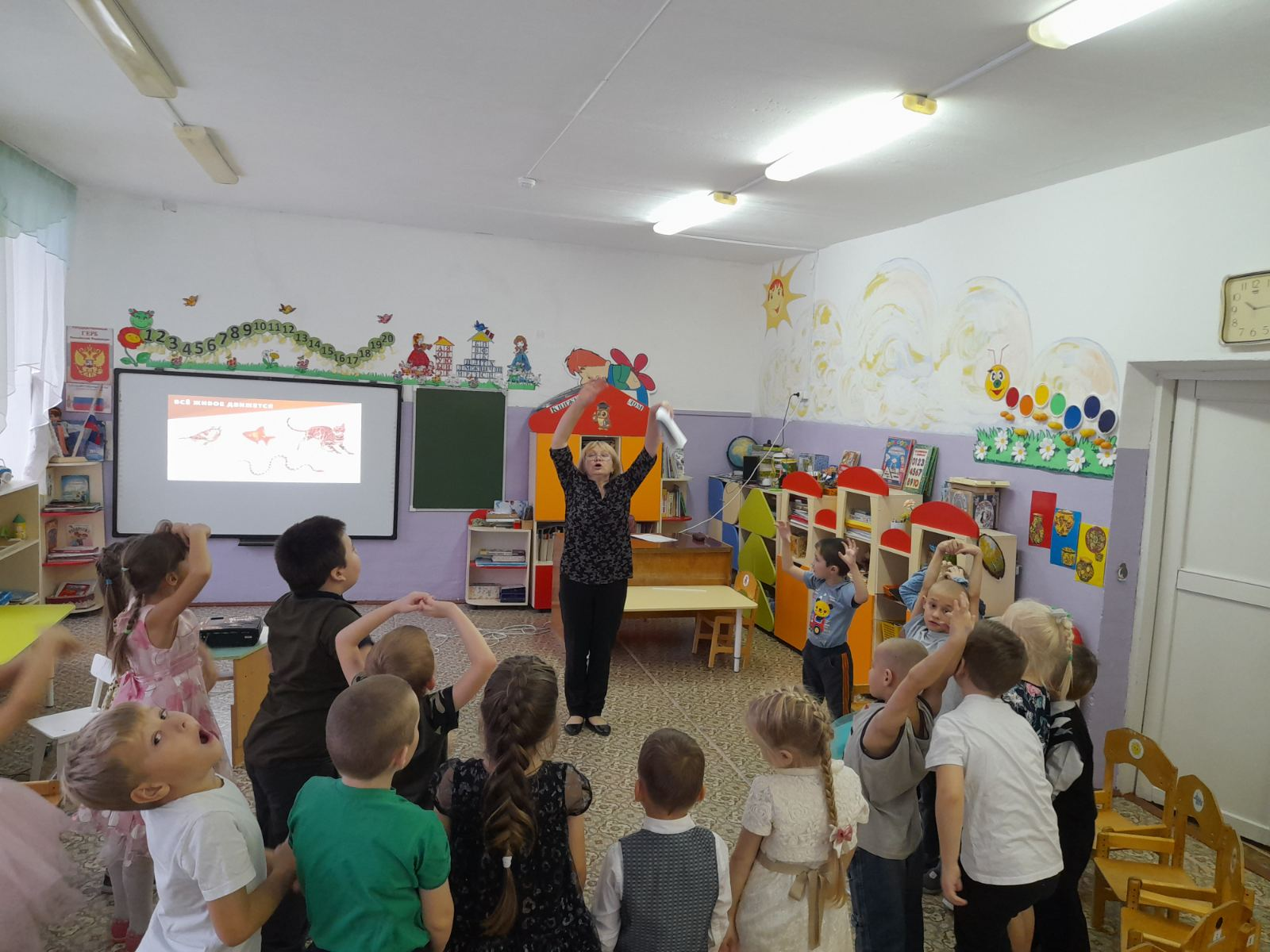 